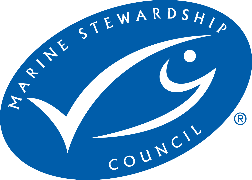 Tuyên bố hiểu về các yêu cầu lao động của tổ chức sở hữu chứng nhận MSC CoC  tuyên bố rằng đã đọc các yêu cầu về lao động của MSC trong mục 5.7 của Tiêu chuẩn chuỗi hành trình sản phẩm, Phiên bản mặc định 5.0 (Hoặc mục 5.7 của Tiêu chuẩn chuỗi hành trình sản phẩm, phiên bản nhóm, bản 2.0 hoặc mục 5.8 của  Tiêu chuẩn chuỗi hành trình sản phẩm, phiên bản CFO, bản 2.0). Chúng tôi đã hiểu rằng tổ chức của chúng tôi, các cơ sở liên quan trong chứng nhận Chuỗi hành trình sản phẩm (CoC) và/hoặc (các) nhà thầu phụ liên quan sẽ phải phù hợp với các yêu cầu cho tới lần đánh giá CoC tiếp theo và trong suốt thời gian chứng nhận MSC/ASC CoC còn sử dụng được, cam kết:Hoàn tất một đánh giá theo chương trình Lao động của bên thứ ba được công nhận (SA8000, BSCI, or SEDEX SMETA) để duy trì chứng nhận  MSC/ASC CoC vào lần đánh giá CoC thứ 2, theo Tiêu Chuẩn CoC. Đảm bảo đánh giá lao động phù hợp với Yêu cầu đánh giá Lao động bên thứ ba của MSC. Tuân theo yêu cầu của chương trình lao động bên thứ ba liên quan trong suốt thời hạn được chứng nhận CoC hoặc cho tới khi hoạt động của quốc gia, hoặc quốc gia, hoặc hoạt động vận hành, hoặc hoạt động không còn được coi là Rủi Ro Trung Bình theo Thang Đo Lường Rủi Ro Lao Động từng quốc gia (Bảng 6, Yêu cầu chứng nhận Chuỗi hành trình sản phẩm của MSC, bản 3.). Biểu mẫu thông tin và bản quyền kiểm soát “Tuyên bố hiểu về các yêu cầu lao động của tổ chức sở hữu chứng nhận MSC CoC” của Hội đồng quản lý biển với nội dung và bản quyền thuộc về “Hội đồng quản lý biển”   - © “Hội đồng quản lý biển 2019. Tất cả bản quyền đã được bảo hộ. Danh sách tài liệu kiểm soát có trên trang thông tin của MSC (msc.org).Các Tiêu chuẩn Chuỗi sản phẩmHội đồng quản lý biển Marine House1 Snow HillLondon EC1A 2DHVương quốc AnhPhone: + 44 (0) 20 7246 8900Fax: + 44 (0) 20 7246 8901Email: supplychain@msc.orgKý tên:Tên của cá nhân đại diện cho tổ chức Chức vụ :Chức vụ của cá nhân đại diện cho tổ chứcNgày:Phiên bản biểu mẫu Phiên bản biểu mẫu Bản Ngày ban hànhMô tả sửa đổi bổ sung 1.028 tháng 3 năm 2019Tài liệu mới.